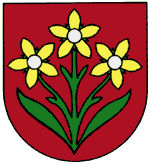       OZNÁMENÍ O POVINNĚ ZVEŘEJŇOVANÝCH DOKUMENTECH                             ROZPOČTOVÉHO HOSPODAŘENÍ 2020     V souladu s příslušnými ustanoveními zákona č. 250/2000 Sb., o rozpočtových pravidlech územních rozpočtů, v platném znění, jsou dokumenty v elektronické podobě zveřejněny na úřední desce obce Prosečné  www.obecprosecne.cz (sekce Rozpočet obce), cesta: http://www.obecprosecne.cz/rozpocet-obce  .     Do listinné podoby všech dokumentů je možné nahlédnout v budově OÚ Prosečné, Prosečné čp. 37, 543 73 Prosečné, v úředních hodinách: Pondělí a středa 8.00 – 17.00 hod.Rozpočet obce na r. 2020				     ZO		10. 12. 2019	 11. 12. 2019Střednědobý rozpočtový výhled do r. 2022		     ZO		10. 12. 2019	 11. 12. 2019Rozpočtové opatření č. 1				starosta	31. 01. 2020	 24. 02. 2020Rozpočtové opatření č. 2				     ZO		20. 02. 2020	 24. 02. 2020Rozpočtové opatření č. 3				starosta	31. 03. 2020	   8. 04. 2020Návrh Závěrečného účtu obce			      		              	 16. 04. 2020Rozpočtové opatření č. 4			            starosta 	30. 04. 2020	 15. 05. 2020Závěrečný účet obce 2019				     ZO		28. 05. 2020	 29. 05. 2020Rozpočtové opatření č. 5				     ZO		28. 05. 2020	 29. 05. 2020Rozpočtové opatření č. 6				starosta	30. 06. 2020	   2. 07. 2020Rozpočtové opatření č. 7				     ZO		15. 07. 2020	 23. 07. 2020Rozpočtové opatření č. 8				starosta	31. 07. 2020	 12. 08. 2020Název zveřejněného dokumentuOrgán, který dokument schválil (ZO=zastupitelstvo obce)Datum schválení dokumentuDatum zveřejnění dokumentu